REQUEST – Réhabilitation de quartiers existants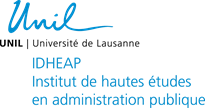 Questionnaire destiné aux locataires – volet « rénovation » Avant de terminer, nous avons besoin de quelques données vous concernant.Moins de
 5 ans5-10 ans11-15 ans16-20 ansPlus de 20 ansDepuis combien de temps habitez-vous dans ce logement ?Dans quel type de logement habitez-vous ?   Appartement locatif   Logement subventionné   Coopérative d’habitation   Sous-location   Logement faisant partie d’une PPE (propriété par étage)   Autre (veuillez préciser) : …………………………………………………………………………………..Votre bail est-il renouvelable de façon tacite ou à durée déterminée ?  Renouvelable de façon tacite  A durée déterminéeQui est votre interlocuteur principal pour toutes les questions liées à votre logement ou aux communs d’immeuble ?  La régie   Le ou la propriétaire du logement   Le ou la conciergeCombien de pièces votre logement comporte-t-il ?………………………………….Quelle est sa surface en m2 ?………………………………….OuiOuiNonNonAvez-vous connaissance de rénovations énergétiques dans votre appartement ou votre immeuble (p.ex. isolation, fenêtres, chaudière, électroménager, changement des vannes des radiateurs, …) ?7a. Si oui, de quels travaux s’agissait-il et de quand datent-ils ?Moins de 5 ans5-10 ansPlus de 10 ansNe sais pasDans l’appartement :Dans les communs d’immeuble :Sur l’enveloppe et les fenêtres du bâtiment :Autres :Plusieurs mesures peuvent être prises par votre propriétaire pour économiser de l’énergie. Êtes-vous favorable aux mesures suivantes ?OuiPlutôt ouiPlutôt nonNonC’est déjà faitSans avisChangement du système de chauffage (source, type)Changement du système d’aération de l’immeuble / des appartementsIsolation thermique (ex. double/triple vitrage, store, volet, plafonds, cave, toiture, façades, autres mesures)Installation de vannes thermostatiques sur les radiateursEquilibrage du chauffage par appartementInstallation d’un système domotique/smart grid (visualisation et gestion directe dans les appartements des divers points de consommation d’énergie)Installation d’un compteur individuel (par appartement) pour les frais de chauffage et de production d’eau chaudeDécompte précis de la consommation des communs d’immeuble Remplacement des appareils ménagers énergivores (frigo, sèche-linge, …)Diminution du volume de la chasse d’eau / installation d’un économiseur d’eauChangement du type d’éclairage des communs d’immeuble (ampoules plus efficientes, détecteurs de présence)Discussion sur des projets communs entre propriétaires et locatairesAutre (veuillez préciser) : ………………………………………………………………………..Parmi les démarches ci-dessous, lesquelles seriez-vous prêt.e à entreprendre pour réduire la consommation d’énergie du bâtiment (plusieurs choix possibles) ?   Prendre contact avec la régie / le propriétaire afin de proposer des améliorations   Prendre contact avec les autres locataires afin de proposer ensemble des améliorations   Négocier des contreparties avec mon propriétaire en cas de travaux   Aucune / Ce n’est pas de ma responsabilité   Autre (veuillez préciser) : ………………………………………………………………………………………………………………………………..Comment ou par qui souhaitez-vous être informé.e des mesures de réduction de la consommation d’énergie dans le bâtiment (plusieurs choix possibles) ?   Guide / site d’information sur internet   Délégué.e ou conseiller/ère en énergie    Spécialistes qui me conseillent et réalisent les démarches chez ma régie / auprès de mon propriétaire   Propriétaire de l’immeuble ou régie   Autre (veuillez préciser) ………………………………………………………………………………………………………………………………..Selon vous, quels acteurs ont la responsabilité de prendre des mesures pour réduire la consommation énergétique des bâtiments locatifs (plusieurs choix possibles) :   Le/la ou les locataires   Le/la propriétaire   La régie   L’Etat (Confédération, Canton et communes)    Les entreprises énergétiques   Autre (veuillez préciser) ………………………………………………………………………………………………………………………………..Sur une échelle de 1 à 10, où placez-vous votre degré de sensibilité vis-à-vis des enjeux énergétiques ?1 = je n’y suis pas du tout sensible, 10 = j’y suis très sensibleSur une échelle de 1 à 10, où placez-vous votre degré de sensibilité vis-à-vis des enjeux énergétiques ?1 = je n’y suis pas du tout sensible, 10 = j’y suis très sensibleSur une échelle de 1 à 10, où placez-vous votre degré de sensibilité vis-à-vis des enjeux énergétiques ?1 = je n’y suis pas du tout sensible, 10 = j’y suis très sensibleSur une échelle de 1 à 10, où placez-vous votre degré de sensibilité vis-à-vis des enjeux énergétiques ?1 = je n’y suis pas du tout sensible, 10 = j’y suis très sensibleSur une échelle de 1 à 10, où placez-vous votre degré de sensibilité vis-à-vis des enjeux énergétiques ?1 = je n’y suis pas du tout sensible, 10 = j’y suis très sensibleSur une échelle de 1 à 10, où placez-vous votre degré de sensibilité vis-à-vis des enjeux énergétiques ?1 = je n’y suis pas du tout sensible, 10 = j’y suis très sensibleSur une échelle de 1 à 10, où placez-vous votre degré de sensibilité vis-à-vis des enjeux énergétiques ?1 = je n’y suis pas du tout sensible, 10 = j’y suis très sensibleSur une échelle de 1 à 10, où placez-vous votre degré de sensibilité vis-à-vis des enjeux énergétiques ?1 = je n’y suis pas du tout sensible, 10 = j’y suis très sensibleSur une échelle de 1 à 10, où placez-vous votre degré de sensibilité vis-à-vis des enjeux énergétiques ?1 = je n’y suis pas du tout sensible, 10 = j’y suis très sensibleSur une échelle de 1 à 10, où placez-vous votre degré de sensibilité vis-à-vis des enjeux énergétiques ?1 = je n’y suis pas du tout sensible, 10 = j’y suis très sensibleSur une échelle de 1 à 10, où placez-vous votre degré de sensibilité vis-à-vis des enjeux énergétiques ?1 = je n’y suis pas du tout sensible, 10 = j’y suis très sensible12345678910Commentaires et remarques Un hommeUne femmeVous êtes …20 ans et moins21 à 30 ans31 à 40 ans41 à 50 ans51 à 60 ans61 à 70 ans71 à 80 ans81 ans et plusDans quelle tranche d’âge vous situez-vous ?Ecole obligatoireApprentissageEcole professionnelle supérieureUniversité / Ecole polytechnique fédéraleQuel est votre niveau de formation le plus élevé atteint ?Moins d’un an2-5 ans6-10 ansPlus de 10 ansDepuis ma naissanceDepuis combien de temps vivez-vous en Suisse ?Habitez-vous :   Seul.e   En couple   En famille             Nombre de personnes dans le ménage : …………………   En colocation       Nombre de personnes dans la colocation : …………………..     Autre (veuillez préciser) : ………………………………………………………………………………………………………………………..